GUÍA  DE RELIGIÓN SÉPTIMOSAÑOSUNIDAD 4:   TENEMOS UN BUEN ALIADO PORQUE EL ESPÍRITU SANTO NOS ACOMPAÑADOCENTES RESPONSABLESProf. Viviana L. Álvarez Palominos     vivito7272@gmail.com (7° A,C,D)Prof. Yasna del P. Lobos Maureira      yasna.lobos@colegio-republicaargentina.cl (7°B)Instroducción. Queridas alumnas, deseando que tengan un tiempo de paz y armonía en la familia, damos inicio a la unidad 4: “Tenemos un buen aliado porque el Espíritu Santo nos acompaña”. Les invitamos descubrir  cuál es el sentido de fondo de las diversas transformaciones psicológicas y fisiológicas que se dan  en los preadolescentes  y de cómo Dios nos puede guiar con la presencia de su Espíritu Santo.Comencemos…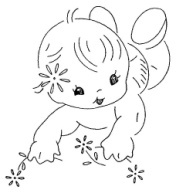 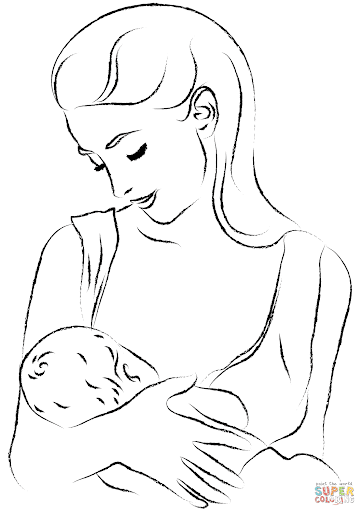 Crecemos entre crisis y cambiosPor medio de esta cita, el autor bíblico quiso decir que toda persona tiene en su interior un principio de vida que lo lleva a un constante crecimiento, desde su concepción en el vientre materno. Es decir, una persona no es sólo su dimensión biológica. Ese principio o impulso que la lleva a ser más, para  los cristianos y cristianas, es fruto de la presencia del Espíritu Santo.Este desarrollo interior y físico, no está exento de dificultades. ¿Qué cosas hay en la vida que no nos planteen problemas?En nuestro crecimiento, todos pasamos por etapas, por preguntas y dudas, por opciones y desafíos.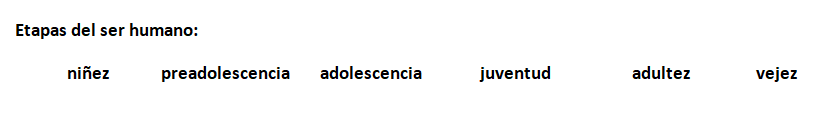 Cada una de estas etapas tiene sus características propias y también la preadolescencia tiene las suyas.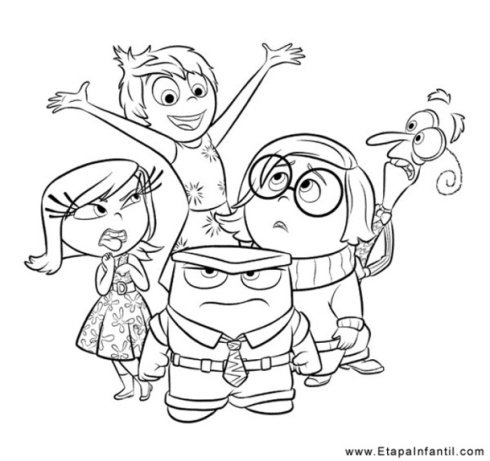 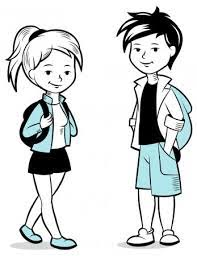 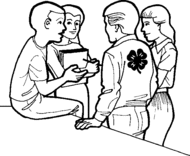 ¿Cómo somos? Existe cierta flexibilidad para definir la duración de la preadolescencia como etapa vital. En general, se puede afirmar que este período comprende un lapso que se inicia hacia los 10-12 años y desemboca en la adolescencia, más o menos a los 14 años.Es una etapa en que los muchachos y muchachas dejan de pensar únicamente en términos concretos y comienzan a desarrollar la abstracción y la especulación.Sus emociones son más ricas y originales, más interiores y conscientes.Por lo general, en estos años es fuerte el impulso a liberarse de las indicaciones de los padres, para comenzar a guiarse por sus  propias decisiones; los muchachos y muchachas se insertan en grupos reducidos de amigos y amigas (pares) de la misma edad, y adquieren un conocimiento más realista de la sociedad.También aparecen ciertos aspectos poco definidos: se tiende a la independencia por una parte, y a la búsqueda de protección y aprobación por otra. El desapego de sus padres va acompañado por una búsqueda de adultos como amigos y modelos; expresan claramente el deseo de no ser molestados o interrumpidos en sus actividades, especialmente si están solos. El grupo de amigos y amigas tiene en los preadolescentes un rol siempre importante: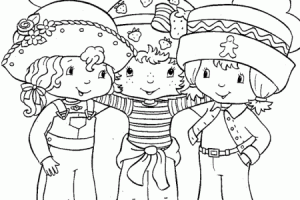 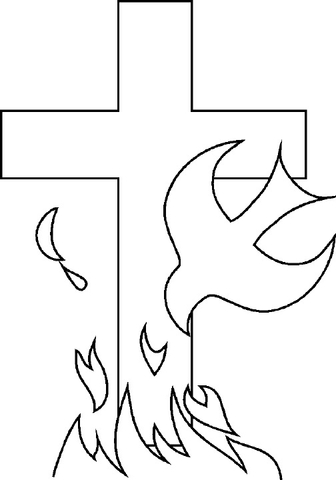 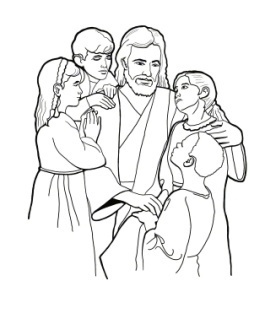 Actividad 2:Responde:¿Coincide esta descripción del preadolescente con las características que escribiste  en la actividad 1?___________________________________________________________________________________Agrega una característica que no consideraste en la actividad anterior, cuando definiste los rasgos propios  de preadolescentes varones y mujeres.____________________________________________________________________________________Entre los 12 y los 30 años, hay un período de la vida de Jesús que se desconoce, pues no está narrada en los evangelios. ¿Podrías especular acerca del carácter de Jesús en la etapa de su preadolescencia? Fundamente a partir de lo que sabes de su vida adulta.____________________________________________________________________________________________________________________________________________________________________________________________________________________________________________________________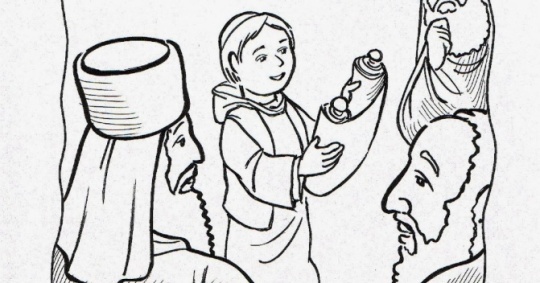 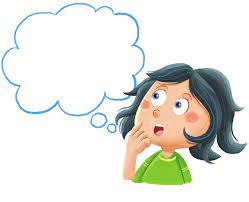 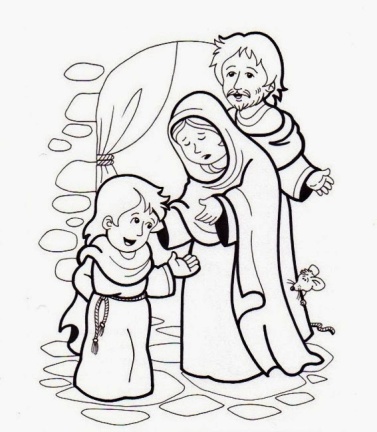 Actividad 3:   GlosarioUne cada definición con el concepto que corresponda.Nombre:Curso:       Séptimo Básico                     Fecha: 10 al14 de agosto / 17 al 21 de agostoOA: Descubrir cuál es el sentido de fondo de las transformaciones psicológicas y fisiológicas que se dan en los preadolescentes.